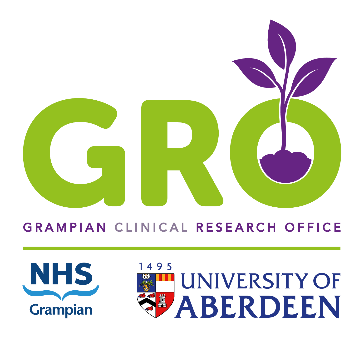 Log of Breaches and Urgent Safety MeasuresStudy Title:EudraCT Number: CI:Site Name and Address:Site Name and Address:Date incident added to logIncident dateParticipant numberNon-serious Breach, Serious Breach or Urgent Safety Measure (USM)Site corrective actionSite preventive actionDate reported to SponsorUrgent Safety Measure reported to MHRA, REC, R&D QA